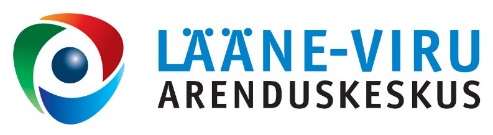 VABAÜHENDUSTE UUDISKIRI06.10.2014Sotsiaalse innovatsiooni konkurss on avatud 16. oktoobriniHeateo Sihtasutus ja Kodanikuühiskonna Sihtkapital (KÜSK) ootavad kuni 16. oktoobrini vabaühenduste uuenduslikke ideid sotsiaalse innovatsiooni konkursile.Mida on vaja teha kandideerimiseks?Esita taotlus, kus:selgitad seda probleemi või kitsaskohta, millele on vaja lahendus leida;põhjendad, miks on Sinu idee suurema mõjuga ja uuenduslikum kui senised lahendused;tood välja, millised on Sinu lahenduse oodatavad tulud ja kulud;kirjeldad, millega oled Sa seni tegelenud, mis aitab Sul seda projekti edukalt ellu viia ja kellega koos Sa plaanid seda teha.Kui see kõik on tehtud võid olla just SINA koos oma vabaühendusega see, kelle innovaatilist ideed toetame 20 000 euroga. Lisaks pakume võimalust liituda Heateo SA kadestusväärse portfelliga ning vajalikku nõu algatuse elluviimiseks.Esita oma taotlus hiljemalt 16. oktoobril 2014 kell 15.00. Saata võid nii digitaalselt allkirjastatuna kysk@kysk.ee või paberkandjal allkirjastatuna KÜSKi kontorisse.Kodanike Euroopa rahastusprogrammi kontaktseminarKahepäevane rahvusvaheline seminar toob kokku 35 organisatsiooni esindajad viiest riigist (Eesti, Läti, Leedu, Soome, Rootsi) eesmärgiga luua kontakte ning algatada koostööd Kodanike Euroopa toetusprogrammi taotluse esitamiseks.Seminari raames toimub Kodanike Euroopa programmi ja edukate projektide tutvustus, organisatsioonilaat ja projektikirjutamise töötuba, mida viib läbi kogenud Kodanike Euroopa projektide hindaja Kristina Kallas.Seminarist on oodatud osa võtma kõik Kodanike Euroopa programmi sihtrühmad, st linnad ja omavalitsused, vabaühendused, noorte-, kultuuri-, haridus, teadus- ja mäluorganisatsioonid. Seminari töökeel on inglise keel. Osalustasu on 25€.REGISTREERIMINE KUNI 24. OKTOOBER 2014.Registreerimise e-vorm (inglise keeles): https://docs.google.com/forms/d/12MUEQ2aG8CHovUVo0Ic94ToObfwXUn9-S-gLOthtvNU/viewform?usp=send_form
Rohkem infot ja ingliskeelne kutse: http://www.kysk.ee/29-09-2014-kodanike-euroopa-northern-bridge-to-citizenship-kontaktseminar-tallinnas-20-21-november-2014Igast organisatsioonist on oodatud osalema üks esindaja. Osalejad valitakse registreerimisvormi põhjal, võttes arvesse organisatsioonide huve ja profiili. Väljavalitud osalejatega võetakse ühendust hiljemalt 31. oktoobril 2014. Registreerumist kinnitab osalemistasu maksmine, makseinfo kinnituskirjas.Kas tekkis küsimusi? Võta ühendust:Kadri SikkProgrammi „Kodanike Euroopa“ koordinaatorSA Kodanikuühiskonna Sihtkapital (KÜSK)Toompuiestee 33a, 10149, TallinnTel +372 6560487 +372 5880 5240www.kysk.eeMKM avalike teenuste teabepäevad oktoobrisMajandus- ja Kommunikatsiooniministeeriumi infoühiskonna teenuste arendamise osakond (ITAO) korraldab oktoobris taaskord rea teabepäevi. Ootame aktiivset eelregistreerimist meie programmi kodulehel asuvate linkide kaudu: http://reetreismaa.wix.com/programm#!about/c4nzTEABEPÄEVADAvalikud teenused – suur pilt ehk kuhu liikuda?KUTSUTUD: riigi-ja kohalike omavalitsuste asutuste esindajad, kes pakuvad kodanikele avalikke teenuseid (sh e-teenuseid); kodanikuühiskonna esindajad (sh MTÜ-d). 40-60 osalejat üritusel.SISU: MKM ITAO-l on EL sf programmi käigus kogunenud suur seljakotitäis mudeleid, põhimõtteid, juhendeid, käsiraamatuid, strateegiaid jne – paneme kokku „suure pildi“ ja mõtleme koos, kuidas seda kõike hiljem meie kõigi poolt paremini kasutada.Vaatame ka avalike teenuste „suurt pilti“, unustamata kodanikuvaadet.Toimub oktoobris 2014:       21. oktoober: Pärnu (Viiking Spa-hotelli Victoria seminariruumis; Sadama 15, Pärnu)23. oktoober: Jõhvi (Jõhvi Vallavalitsuse saalis; Kooli 2, Jõhvi)29. oktoober: Tallinn (Teatri NO99 kammersaalis; Sakala 3, Tallinn)AJAKAVA:9:30 kogunemine-registreerumine-tervituskohv10:00-16:30 töösessioonid (sh lõuna- ja energiapaus)KÄSITLETAVAD TEEMAD:Mis seos on teenusel protsesside ja disainigaIseteenindusportaal: kas on ikka ISEteenindus?Paberivaba Eesti 2020 – kuidas sinna jõuda?Kuidas teame, mida meie kliendid tegelikult tahavad?MODERAATOR: Peeter Vihma – sotsioloogia lektor Tallinna Ülikoolis, kodanikuühiskonna aktivist, filmimees.KOOSTÖÖPARTNERID: Rahandusministeerium, Riigi Tugiteenuste Keskus, Sotsiaalministeerium, Maksu-ja Tolliamet, Maanteeamet, PwC Advisors AS, Trinidad Consulting OÜ jt.Teabepäevad viiakse läbi Euroopa Liidu struktuurivahendite programmi „Eelduste loomine avalike teenuste kvaliteedi tõstmiseks IKT vahendite abil” raames ja finantseeritakse Euroopa Sotsiaalfondist. Osalejatele on üritus tasuta.Täpsem info, sh teabepäevade toimumise koha, esinejate, ettekannete ja eelregistreerimise kohta on kättesaadav programmi koduleheUudiste rubriigis: http://reetreismaa.wix.com/programm#!about/c4nzKONTAKT: programmijuht Reet Reismaa, reet.reismaa@mkm.ee, tel 51 83 914KÜSK toetab ka 2015. aastal vabaühenduste arenguhüppeidKodanikuühiskonna Sihtkapital avab taas arenguhüppe taotlusvooru. Toetame ka 2015. aastal projekte, mis keskenduvad vabaühenduse tegevusvõimekuse suurendamisele, saavutamaks ühenduse eesmärkide elluviimisel ja tegutsemisel olulise arenguhüppe. Kokku jagame ühingutele seekord kuni 420 000 eurot.Toetuse taotlemise eelduseks on vabaühenduse analüüs oma ühenduse arenguvajadustest, samuti oma senise tegevuse mõjust ning selle põhjal koostatud tegevuskava oma tegevusvõimekuse suurendamiseks, et toimida professionaalselt ja tõhusalt.Toetust saab küsida kuni 12 000 eurot ning projekti ellu viia alates 1. maist 2015 kuni 16 kuu jooksul. Taotlema on oodatud nii piirkondlikult kui üleriigiliselt tegutsevad vabaühendused, taotlusi hinnatakse kahes grupis eraldi.Projekte ootame 3. veebruariks 2015 kell 15.00. Teave taotlustingimuste kohta, taotlusvormid ning järgmisest nädalast ka infopäevade ning organisatsiooni arengu kavandamise koolituste kava leiate:  http://www.kysk.ee/taotlusvoorud/ah15Mari-Liis DolenkoVabaühenduste toetusprogrammi juhtKodanikuühiskonna Sihtkapital (KÜSK)Toompuiestee 33a, TallinnTel +372 655 6423www.kysk.eeErinevad taotlusvoorud projektide rahastamiseksKÜSKHeade ideede konkurss (avatud jooksvalt). Taotleja omafinantseering peab moodustama vähemalt 10% projekti maksumusest ja võib olla rahaline või mitterahaline. Vähemalt 50 % taotleja omafinantseeringust peab olema rahalises vormis. Täpsem infoReisitoetuste konkurss (avatud jooksvalt). On mõeldud: mittetulundusühingutele ja sihtasutustele ja nende esindajatele ning kodanikuühiskonna uurijatele. Täpsem infoUuringute konkursile ootab KÜSK taotlusi kodanikuühiskonna uuringute läbiviimiseks 1. detsembriks. Täpsem infoSuursündmuste konkursile ootab KÜSK taotlusi 1. detsembriks. Toetatakse üle-eestilisi vabaühendustele suunatud Eesti kodanikuühiskonna traditsioone edasikandvate ja vabaühendusi arendavate regulaarselt toimuvate tegevuste elluviimist. Täpsem infoTugitegevuste konkurss on jooksvalt avatud ning selle raames toetame kodanikuühiskonda edendavaid ettevõtmisi, mis on otseseks toeks Eesti vabaühenduste arengule (nt käsiraamatud, ühekordsed sündmused, avalikkuse teavitamise tegevused jms). Täpsem infoVälisprojektide omafinantseeringu konkursile saab taotlusi esitada jooksvalt. Toetust saavad küsida vabaühendused, kes on esitanud välisrahastajale rahvusvahelise koostööprojekti taotluse või kes osalevad vastavas projektis partneritena. Täpsem infoHasartmängumaksu NõukoguTaotlus esitatakse järgmiselt:kultuuriprojektide ning olümpiaettevalmistus- ja teiste spordiprojektide toetamise taotlus Kultuuriministeeriumile;laste-, noorte-, teadus- ja haridusprojektide toetamise taotlus Haridus- ja Teadusministeeriumile;hasartmängusõltuvusega ning pere, meditsiini ja hoolekandega ning eakate ja puuetega inimestega seotud projektide toetamise taotlus – Sotsiaalministeeriumile.Alates 2014. aastast on suurprojektide taotluste esitamise tähtaeg 1. oktoober - 15. november. Taotlused jagunevad kahte gruppi:1) väikeprojektid (taotletav summa kuni 6000 Eurot). Taotlusi vaadatakse läbi igakuiselt. Selleks, et taotlus vaadataks läbi soovitud kuul, peab see jõudma ministeeriumisse hiljemalt kuu viimasel tööpäeval, kuid vähemalt kaks kuud enne projekti algust.2) suurprojektid (taotletav summa üle 6000 Eurot). Taotlusi vaadatakse läbi kord aastas detsembris. Selleks, et taotlus jõuaks suurprojektide vooru, peab see jõudma ministeeriumisse hiljemalt novembri viimasel tööpäeval. Täpsem infoEesti KultuurkapitalTähtajad: 20. veebruar, 20. mai, 21. august ja 20. novemberKirjanduse sihtkapitalKujutava ja rakenduskunsti sihtkapitalArhitektuuri sihtkapitalAudiovisuaalse kunsti sihtkapitalHelikunsti sihtkapitalNäitekunsti sihtkapitalRahvakultuuri sihtkapitalKehakultuuri ja spordi sihtkapitalEesti Kultuurkapitali nõukoguMaakondlikud ekspertgrupidKultuurikoostöö toetusvõimalused programmi Loov Euroopa toel2014. aastast alustas kultuuri toetamist programm Loov Euroopa. Uus raamprogramm ühendab varem eraldi seisnud programmid „Kultuur,” „MEDIA” ja „MEDIA Mundus.“ Alates 1. jaanuarist saab programmi alamprogrammide kohta infot Loov Eestist ning Eesti Filmi Instituudist. Kogu info programmi kohta: www.looveuroopa.eeUue programmi eesmärk on suurendada kultuuri- ja loomesektorite konkurentsivõimet, edendada kultuuri- ja audiovisuaalteoste ning loovisikute piiriülest liikuvust, jõuda laiema publikuni nii Euroopas kui mujal ning soodustada innovatsiooni ja uute ärimudelite väljatöötamist.Eesti Rahvuskultuuri FondSihtasutus Eesti Rahvuskultuuri Fondi jagab stipendiume ja toetusi kord aastas – novembris.Üksikisikuid toetatakse stipendiumidega õppe- ja teadustööks ning loominguliseks ja sporditegevuseks. Tulumaksusoodustusega mittetulundusühingute, sihtasutuste ja usuliste ühenduste nimekirja kantud organisatsioonide puhul toetatakse nende poolt algatatud kultuuriprojekte.Alg-, põhi- ja gümnaasiumihariduse omandamist ning bakalaureuse- ja magistriõpet toetatakse ainult vastavate allfondide olemasolul. Õppestipendiumi taotlemisel tuleb taotlusele lisada tõend, mis tõendab taotleja õppimist vastavas õppeasutuses.Üldjuhul ei toetata kirjastamist, CD-de väljaandmist, tehnika ja seadmete ostmist, ehitus- ja remonttöid ning mälestusmärkide püstitamist.Taotlusi võetakse vastu 1. septembrist kuni 15. oktoobrini.Lisainfo ja taotlemiseks vajalikud dokumendid on leitavad Eesti Rahvuskultuuri Fondi veebilehelt.Erinevate rahastuvõimaluste ja avanenud taotlusvoorude kohta leiad infot Lääne-Viru Arenduskeskuse kodulehelt: MTÜ rahastus võimalused.SA Lääne-Viru Arenduskeskus (LVAK)Lääne-Viru Arenduskeskus pakub vabaühendustele tasuta nõustamisteenust.  Loe lähemalt meie kodulehelt: www.arenduskeskus.ee.Katrin Põllu
MTÜ konsultanttel: +372 325 8028GSM: +372 585 01 250Skype: Katrin.Pollue-mail: mty@arenduskeskus.ee SA Lääne-Viru ArenduskeskusFr. R. Kreutzwaldi 5Rakvere44314 Lääne-VirumaaUudiskirjast loobumiseks saada vastavasisuline teade aadressile:
mty@arenduskeskus.ee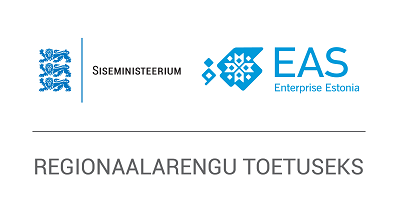 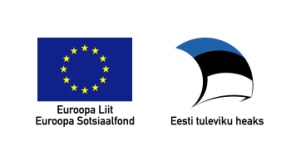 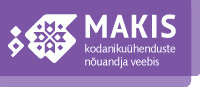 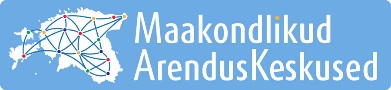 